NERWIN, CPACAREER OBJECTIVE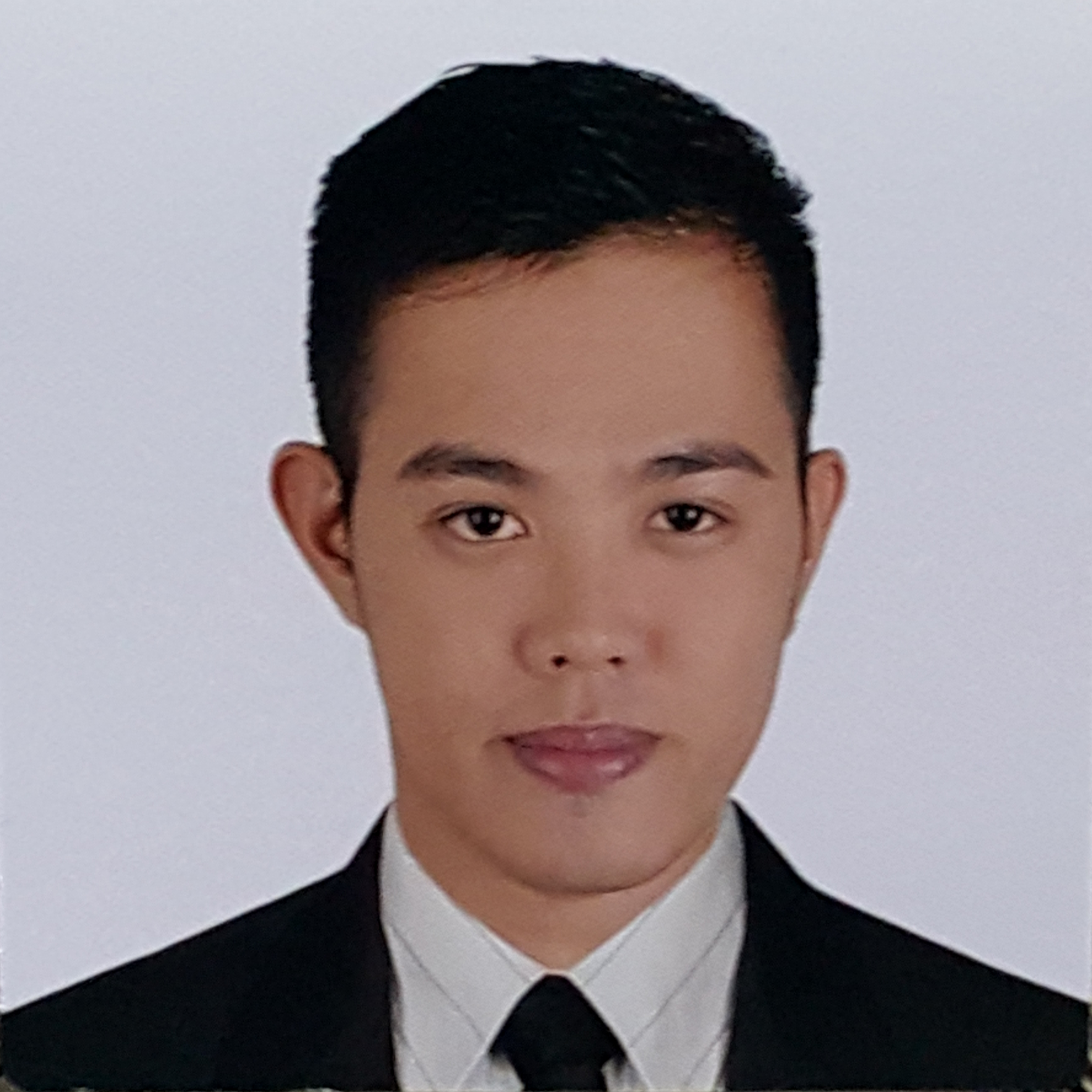 To passionately contribute my global experience, knowledge, skills acquired through more thanfive (5) years of solid work experience as an auditor. To deliver technical excellence, exceptional client service and proactively present high-value insights that is relevant to clients’ business profile and needs. SUMMARY OF QUALIFICATIONInternational Financial Reporting Standards certifiedHave long experience dealing with foreign clients engaged in manufacturing 	industries and has good communication skills both written and oral having dealt 	with various professionals and colleagues. A team player and have displayed good coaching skills to junior staff. A fast learner, diligent and can multi task having handled various out of town 	engagements with same timetable and early deadlines. Capable of adapting to changes having the experience to work with five Audit 	Partners. Respond well to fast-paced and high pressured environment and can work with 	minimal supervision.PROFESSIONAL EXPERIENCEDeloitte &ToucheDoha, QatarSenior Auditor–Financial Accounting and Assurance ServicesFebruary–June 2016Schedule, conduct and organize audit engagements which include industry and 	business risk analysis and evaluation.Understand client internal control system which includes evaluating the design 	and implementation of internal controls, and performing test of control.Design and perform audit procedures on identified business process.Prepare and complete the financial statements.EY(Ernst & Young)Makati, PhilippinesSenior Associate –Financial Accounting and Assurance ServicesOctober 2013 - November 2015	Perform high level understanding of the client’s business and relevant critical 	processes to identify significant improvement opportunities.Performs assessment of the involvement of other service line in the engagement 	and coordinate with them for the accomplishment of the engagement.Serve as one of the key contact to the client.Supervises and administers staff in audit fieldwork and performs direct and 	timely performance feedback to the staff. Acts as a coach and mentor to all 	subordinates.Reviews own work and perform detailed review of work of others to ensure that 	work is complete, technically accurate, properly performed and adequately 	documented with exceptions, differences and issues appropriately addressed.Analyze complex audit issues identified, formulates conclusion and presents 	research findings to engagement executives for approval.Active participation along with the engagement manager and partner during 	discussion of audit results with the client.PROFESSIONAL EXPERIENCE (continuation)EY (Ernst & Young) (continuation)Senior Associate –Financial Accounting and Assurance ServicesOctober 2013 - November 2015Prepare and finalize financial statements and management letter comments.Perform cluster and engagement administrative works such as monitoring of cluster budget and planning resources, planning cluster staff allocation throughout the audit year, counsel assigned junior staff and cascading information for cluster events.      Associate –Financial Accounting and Assurance ServicesDecember 2010 - September 2013Performs understanding of the Company’s business as well as its significant processes to identify significant areas for improvement.Prioritizes business risks and internal control weaknesses and formulates recommendations on the enhancement of such processes.Executes substantive audit procedures and test of controls as set forth in the audit program.As in charge associate, supervises and reviews the work of other staff.INDUSTRY EXPOSURE AND SPECIALIZATIONExperience in the financial services industryFinancial audit of a quasi-government bank in the PhilippinesAudit for an asset management company in the PhilippinesConducted financial statements consolidation workshop on asset management accounting teamExtensive experience in non-financial service industryAudit of automotive manufacturing companies, technology, service, leasing real estate and other core industriesPerformed various agreed-upon procedures as compliance to government regulatory bodies for request in increase in authorized capital stock and bond offering.Performed agreed-upon procedure aimed to reconcile management income against financial reporting incomePerformed agreed-upon procedure aimed to review prior year audited balances and workingpapers of previous auditors in accordance with the acquisition procedures of the acquiring CompanyLIST OF AUDIT CLIENTS (NOT EXHAUSTIVE)Asset ManagementNBK Holding Company, W.L.L.JAKA Investments CorporationBanking industryArmed Forces of the Philippines Savings and Loans Association, Inc.Construction industryH Deco Qatar W.L.L.Manufacturing industryFirst Sumiden Circuits, Inc. (Top 300 Company in the Philippines)PilipinasKyohritsu, Inc. (Top 300 Company in the Philippines)Pacific Royal Basic Foods, Inc.Casilayan Softwood Development CorporationNot for profit industryDe La Salle John Bosco College, Inc.Power distribution industryDMCI Masbate Power CorporationLIST OF AUDIT CLIENTS (NOT EXHAUSTIVE) (continuation)Real estate industrySta. Lucia Realty Development Inc.Amorsedia Development CorporationHLC Development CorporationRetail industryRedington Qatar W.L.L.Service industryDoha Industrial Safety Services W.L.L.NBK International W.L.L.Philippine Integrated Energy SolutionsDirectpower Services, Inc.EDUCATIONAL BACKGROUND	2006-2010	Rizal Technological University			Bachelor of Science in AccountancyGraduated Cum Laude(with honorary distinction)Academic Scholar, SY 2007-2010Dean’s Lister, SY 2007-2010	2002-2006	City of Mandaluyong Science High SchoolBookkeeper of the Year Awardee, SY 2005TRAININGS AND SEMINARS ATTENDED	Assurance trainings:The Audit Excellence 2016 – Provides knowledge on International Accounting Standards updates which are to take effect starting January 1, 2016.2015 IFRS 15 Enablement – Provides knowledge on IFRS 15, the new revenue recognition standard, and its impact on certain industriesIFRS Executive Updates– Provides knowledge on selected IFRS updates to audit executives annually.Introduction to Asset Management –Focuses on the theories and basic concepts regarding the accounting and audit for clients in the Asset Management industry.IFRS Workshops: Financial Instruments, Group Accounts 1 - Business Combinations, Group Accounts 2 - Classification of Investments, Impairment of Assets, Intangible Assets and Share Based Payments, Introduction to Financial Reporting, Revenue Recognition, Income Taxes and Employee Benefits	Comprehensive training courses on audit methodology: Assurance Training - Advanced Senior Program. Enables the experienced seniors to explore their roles and responsibilities as they relate to ensuring quality and managing risks on an audit engagement. This program also covers fraud, but with an emphasis on mindset and professional skepticism rather than on technical knowledge.Assurance Training - Intermediate Senior Program. Intended to equip second year seniors with the relevant knowledge in relation to multilocation engagements, project management, effective communication with team members, identifying and managing risks and improving ability to exercise professional skepticism and judgment. 